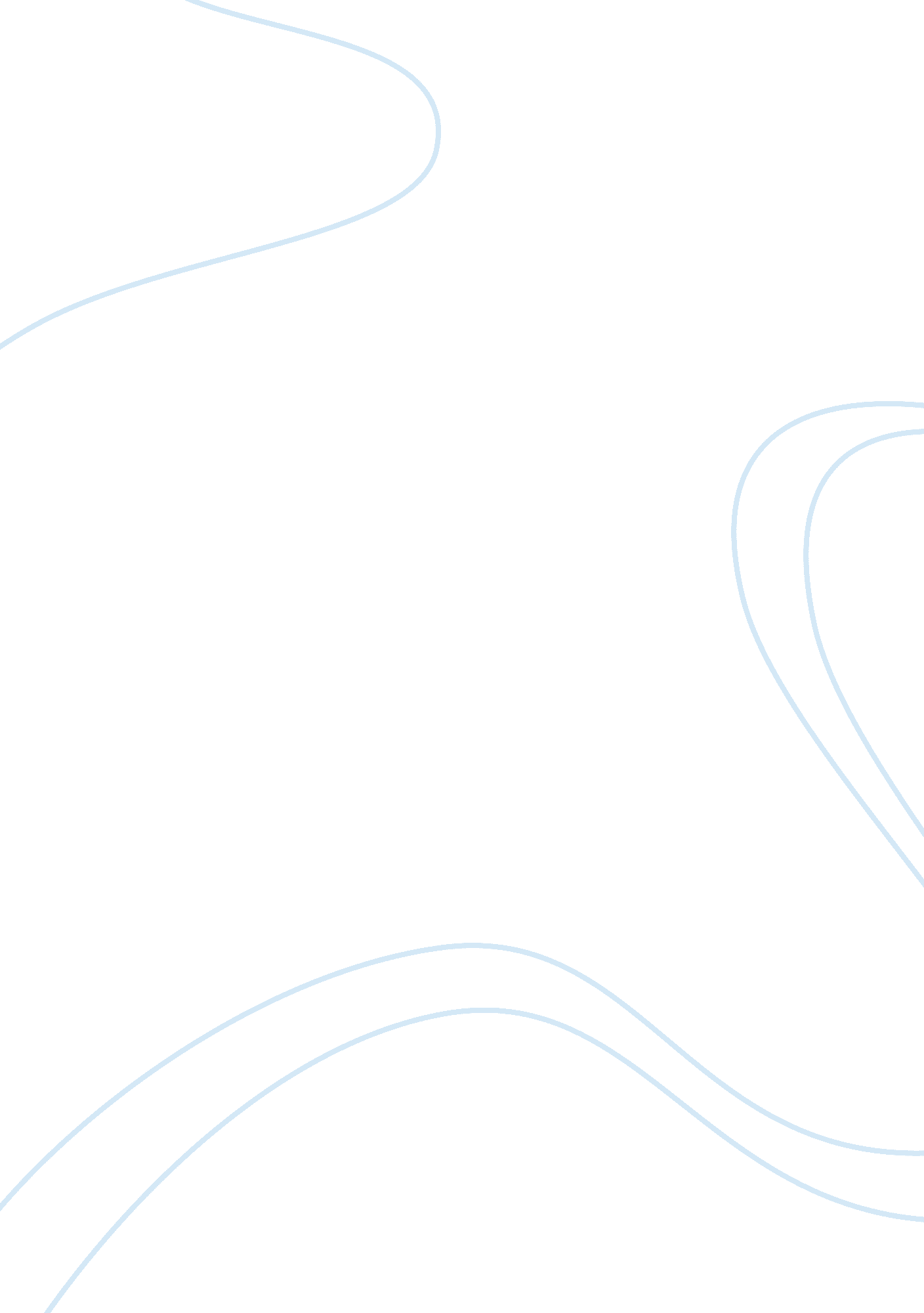 Evolution of the homeland security agencyTechnology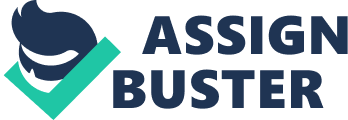 The robotic technology will be useful at the NIPR, SIPR and JWICS levels. The NIPRNet will basically be depending on the high speed of the UGVs for transportation of data records to the headquarters in order to allow faster relaying of data across the network. The information relayed across the network is not confidential but faster reliance would enable the private users to gain the necessary information conveniently. On the other hand, the NIPRNet would benefit from the UGVs by taking advantage of both their speed and high security of records while in transit. The network deals with highly confidential information that has to be secured effectively while eradicating all loopholes to security including human error. Therefore, the UGVs will be depended upon to transport manual files to the agency buildings for effective sharing of information across the network. 
Finally, the JWICS will benefit from the UGVs through securing effective sharing of material resources by the Department of Homeland Security, Department of Justice, Department of Defense and Department of State. This factor will ensure a faster and reliable sharing of highly sensitive classified materials between the departments. 